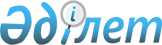 Алакөл аудандық мәслихатының 2022 жылғы 30 желтоқсандағы "Алакөл ауданының Үшарал қаласы мен ауылдық округтерінің 2023-2025 жылдарға арналған бюджеттері туралы" № 38-6 шешіміне өзгерістер енгізу туралыЖетісу облысы Алакөл аудандық мәслихатының 2023 жылғы 11 тамыздағы № 9-1 шешімі
      Алакөл аудандық мәслихаты ШЕШТІ:
      1. Алакөл аудандық мәслихатының "Алакөл ауданының Үшарал қаласы мен ауылдық округтерінің 2023-2025 жылдарға арналған бюджеттері туралы" 2022 жылғы 30 желтоқсандағы № 38-6 шешіміне келесі өзгерістер енгізілсін:
      көрсетілген шешімнің 1, 2, 3, 9, 10, 12, 14, 16, 19, 20, 21, 22 - тармақтары жаңа редакцияда баяндалсын:
       "1. Үшарал қаласының 2023-2025 жылдарға арналған бюджеті тиісінше осы шешімнің 1, 2 және 3-қосымшаларына сәйкес, оның ішінде 2023 жылға келесі көлемдерде бекітілсін:
      1) кірістер 257 065 мың теңге, оның ішінде:
      салықтық түсімдер 225 484 мың теңге;
      салықтық емес түсімдер 0 теңге;
      негізгі капиталды сатудан түсетін түсімдер 0 теңге;
      трансферттер түсімі 31 581 мың теңге, оның ішінде;
      2) шығындар 277 904мың теңге;
      3) таза бюджеттік кредиттеу 0 теңге, оның ішінде:
      бюджеттік кредиттер 0 теңге;
      бюджеттік кредиттерді өтеу 0 теңге;
      4) қаржылық активтерімен операциялар бойынша сальдо 0 теңге:
      қаржылық активтерді сатып алу 0 теңге;
      мемлекеттің қаржы активтерін сатудан түсетін түсімдер 0 теңге;
      5) бюджет тапшылығы (профициті) (-) 20 839 мың теңге;
      6) бюджет тапшылығын қаржыландыру (профицитін пайдалану) 20 839 мың теңге:
      қарыздар түсімі 0 теңге;
      қарыздарды өтеу 0 теңге;
      бюджет қаражатының пайдаланылатын қалдықтары 20 839 мың теңге.
      2.Қабанбай ауылдық округінің 2023-2025 жылдарға арналған бюджеті тиісінше осы шешімнің 4, 5 және 6-қосымшаларына сәйкес, оның ішінде 2023 жылға келесі көлемдерде бекітілсін:
      1) кірістер 83 168 мың теңге, оның ішінде:
      салықтық түсімдер 37 071 мың теңге;
      салықтық емес түсімдер 0 теңге;
      негізгі капиталды сатудан түсетін түсімдер 0 теңге;
      трансферттер түсімі 46 097 мың теңге, оның ішінде;
      2) шығындар 84 807 мың теңге;
      3) таза бюджеттік кредиттеу 0 теңге, оның ішінде:
      бюджеттік кредиттер 0 теңге;
      бюджеттік кредиттерді өтеу 0 теңге;
      4) қаржылық активтерімен операциялар бойынша сальдо 0 теңге:
      қаржылық активтерді сатып алу 0 теңге;
      мемлекеттің қаржы активтерін сатудан түсетін түсімдер 0 теңге;
      5) бюджет тапшылығы (профициті) (-) 1 639 мың теңге;
      6) бюджет тапшылығын қаржыландыру (профицитін пайдалану) 1 639 мың теңге:
      қарыздар түсімі 0 теңге;
      қарыздарды өтеу 0 теңге;
      бюджет қаражатының пайдаланылатын қалдықтары 1 639 мың теңге.
      3. Бескөл ауылдық округінің 2023-2025 жылдарға арналған бюджеті тиісінше осы шешімнің 7, 8 және 9-қосымшаларына сәйкес, оның ішінде 2023 жылға келесі көлемдерде бекітілсін:
      1) кірістер 88 891 мың теңге, оның ішінде:
      салықтық түсімдер 50 727 мың теңге;
      салықтық емес түсімдер 0 теңге;
      негізгі капиталды сатудан түсетін түсімдер 0 теңге;
      трансферттер түсімі 38 164 мың теңге, оның ішінде;
      2) шығындар 94 936 мың теңге;
      3) таза бюджеттік кредиттеу 0 теңге, оның ішінде:
      бюджеттік кредиттер 0 теңге;
      бюджеттік кредиттерді өтеу 0 теңге;
      4) қаржылық активтерімен операциялар бойынша сальдо 0 теңге:
      қаржылық активтерді сатып алу 0 теңге;
      мемлекеттің қаржы активтерін сатудан түсетін түсімдер 0 теңге;
      5) бюджет тапшылығы (профициті) (-) 6 045 мың теңге;
      6) бюджет тапшылығын қаржыландыру (профицитін пайдалану) 6 045 мың теңге:
      қарыздар түсімі 0 теңге;
      қарыздарды өтеу 0 теңге;
      бюджет қаражатының пайдаланылатын қалдықтары 6 045 мың теңге.
      9. Ақжар ауылдық округінің 2023-2025 жылдарға арналған бюджеті тиісінше осы шешімнің 25, 26 және 27-қосымшаларына сәйкес, оның ішінде 2023 жылға келесі көлемдерде бекітілсін:
      1) кірістер 49 047 мың теңге, оның ішінде:
      салықтық түсімдер 9 857 мың теңге;
      салықтық емес түсімдер 0 теңге;
      негізгі капиталды сатудан түсетін түсімдер 0 теңге;
      трансферттер түсімі 39 190 мың теңге, оның ішінде;
      2) шығындар 51 252 мың теңге;
      3) таза бюджеттік кредиттеу 0 теңге, оның ішінде:
      бюджеттік кредиттер 0 теңге;
      бюджеттік кредиттерді өтеу 0 теңге;
      4) қаржылық активтерімен операциялар бойынша сальдо 0 теңге:
      қаржылық активтерді сатып алу 0 теңге;
      мемлекеттің қаржы активтерін сатудан түсетін түсімдер 0 теңге;
      5) бюджет тапшылығы (профициті) (-) 2 205 мың теңге;
      6) бюджет тапшылығын қаржыландыру (профицитін пайдалану) 2 205 мың теңге:
      қарыздар түсімі 0 теңге;
      қарыздарды өтеу 0 теңге;
      бюджет қаражатының пайдаланылатын қалдықтары 2 205 мың теңге.
      10. Жанама ауылдық округінің 2023-2025 жылдарға арналған бюджеті тиісінше осы шешімнің 28, 29 және 30-қосымшаларына сәйкес, оның ішінде 2023 жылға келесі көлемдерде бекітілсін:
      1) кірістер 45 969 мың теңге, оның ішінде:
      салықтық түсімдер 45 969 мың теңге;
      салықтық емес түсімдер 0 теңге;
      негізгі капиталды сатудан түсетін түсімдер 0 теңге;
      трансферттер түсімі 0 теңге, оның ішінде;
      2) шығындар 71 323 мың теңге;
      3) таза бюджеттік кредиттеу 0 теңге, оның ішінде:
      бюджеттік кредиттер 0 теңге;
      бюджеттік кредиттерді өтеу 0 теңге;
      4) қаржылық активтерімен операциялар бойынша сальдо 0 теңге:
      қаржылық активтерді сатып алу 0 теңге;
      мемлекеттің қаржы активтерін сатудан түсетін түсімдер 0 теңге;
      5) бюджет тапшылығы (профициті) (-) 25 354 мың теңге;
      6) бюджет тапшылығын қаржыландыру (профицитін пайдалану) 25 354 мың теңге:
      қарыздар түсімі 0 теңге;
      қарыздарды өтеу 0 теңге;
      бюджет қаражатының пайдаланылатын қалдықтары 25 354 мың теңге.
      12. Екпінді ауылдық округінің 2023-2025 жылдарға арналған бюджеті тиісінше осы шешімнің 34, 35 және 36-қосымшаларына сәйкес, оның ішінде 2023 жылға келесі көлемдерде бекітілсін:
      1) кірістер 51 277 мың теңге, оның ішінде:
      салықтық түсімдер 4 445 мың теңге;
      салықтық емес түсімдер 0 теңге;
      негізгі капиталды сатудан түсетін түсімдер 0 теңге;
      трансферттер түсімі 46 832 мың теңге, оның ішінде;
      2) шығындар 51 837 мың теңге;
      3) таза бюджеттік кредиттеу 0 теңге, оның ішінде:
      бюджеттік кредиттер 0 теңге;
      бюджеттік кредиттерді өтеу 0 теңге;
      4) қаржылық активтерімен операциялар бойынша сальдо 0 теңге:
      қаржылық активтерді сатып алу 0 теңге;
      мемлекеттің қаржы активтерін сатудан түсетін түсімдер 0 теңге;
      5) бюджет тапшылығы (профициті) (-) 560 мың теңге;
      6) бюджет тапшылығын қаржыландыру (профицитін пайдалану) 560 мың теңге:
      қарыздар түсімі 0 теңге;
      қарыздарды өтеу 0 теңге;
      бюджет қаражатының пайдаланылатын қалдықтары 560 мың теңге.
      14. Жайпақ ауылдық округінің 2023-2025 жылдарға арналған бюджеті тиісінше осы шешімнің 40, 41 және 42-қосымшаларына сәйкес, оның ішінде 2023 жылға келесі көлемдерде бекітілсін:
      1) кірістер 101 357 мың теңге, оның ішінде:
      салықтық түсімдер 2 699 мың теңге;
      салықтық емес түсімдер 0 теңге;
      негізгі капиталды сатудан түсетін түсімдер 0 теңге;
      трансферттер түсімі 98 658 мың теңге, оның ішінде;
      2) шығындар 101 614 мың теңге;
      3) таза бюджеттік кредиттеу 0 теңге, оның ішінде:
      бюджеттік кредиттер 0 теңге;
      бюджеттік кредиттерді өтеу 0 теңге;
      4) қаржылық активтерімен операциялар бойынша сальдо 0 теңге:
      қаржылық активтерді сатып алу 0 теңге;
      мемлекеттің қаржы активтерін сатудан түсетін түсімдер 0 теңге;
      5) бюджет тапшылығы (профициті) (-) 257 мың теңге;
      6) бюджет тапшылығын қаржыландыру (профицитін пайдалану) 257 мың теңге:
      қарыздар түсімі 0 теңге;
      қарыздарды өтеу 0 теңге;
      бюджет қаражатының пайдаланылатын қалдықтары 257 мың теңге.
      16. Ақтүбек ауылдық округінің 2023-2025 жылдарға арналған бюджеті тиісінше осы шешімнің 46, 47 және 48-қосымшаларына сәйкес, оның ішінде 2023 жылға келесі көлемдерде бекітілсін:
      1) кірістер 60 363 мың теңге, оның ішінде:
      салықтық түсімдер 2 959 мың теңге;
      салықтық емес түсімдер 0 теңге;
      негізгі капиталды сатудан түсетін түсімдер 0 теңге;
      трансферттер түсімі 57 404 мың теңге, оның ішінде;
      2) шығындар 60 774 мың теңге;
      3) таза бюджеттік кредиттеу 0 теңге, оның ішінде:
      бюджеттік кредиттер 0 теңге;
      бюджеттік кредиттерді өтеу 0 теңге;
      4) қаржылық активтерімен операциялар бойынша сальдо 0 теңге:
      қаржылық активтерді сатып алу 0 теңге;
      мемлекеттің қаржы активтерін сатудан түсетін түсімдер 0 теңге;
      5) бюджет тапшылығы (профициті) (-) 411 мың теңге;
      6) бюджет тапшылығын қаржыландыру (профицитін пайдалану) 411 мың теңге:
      қарыздар түсімі 0 теңге;
      қарыздарды өтеу 0 теңге;
      бюджет қаражатының пайдаланылатын қалдықтары 411 мың теңге.
      19. Архарлы ауылдық округінің 2023-2025 жылдарға арналған бюджеті тиісінше осы шешімнің 55, 56 және 57-қосымшаларына сәйкес, оның ішінде 2023 жылға келесі көлемдерде бекітілсін:
      1) кірістер 43 721 мың теңге, оның ішінде:
      салықтық түсімдер 1 251 мың теңге;
      салықтық емес түсімдер 0 теңге;
      негізгі капиталды сатудан түсетін түсімдер 0 теңге;
      трансферттер түсімі 42 470 мың теңге, оның ішінде;
      2) шығындар 43 939 мың теңге;
      3) таза бюджеттік кредиттеу 0 теңге, оның ішінде:
      бюджеттік кредиттер 0 теңге;
      бюджеттік кредиттерді өтеу 0 теңге;
      4) қаржылық активтерімен операциялар бойынша сальдо 0 теңге:
      қаржылық активтерді сатып алу 0 теңге;
      мемлекеттің қаржы активтерін сатудан түсетін түсімдер 0 теңге;
      5) бюджет тапшылығы (профициті) (-) 218 мың теңге;
      6) бюджет тапшылығын қаржыландыру (профицитін пайдалану) 218 мың теңге:
      қарыздар түсімі 0 теңге;
      қарыздарды өтеу 0 теңге;
      бюджет қаражатының пайдаланылатын қалдықтары 218 мың теңге.
      20. Қызылащы ауылдық округінің 2023-2025 жылдарға арналған бюджеті тиісінше осы шешімнің 58, 59 және 60-қосымшаларына сәйкес, оның ішінде 2023 жылға келесі көлемдерде бекітілсін:
      1) кірістер 49 998 мың теңге, оның ішінде:
      салықтық түсімдер 3 842 мың теңге;
      салықтық емес түсімдер 0 теңге;
      негізгі капиталды сатудан түсетін түсімдер 0 теңге;
      трансферттер түсімі 46 156 мың теңге, оның ішінде;
      2) шығындар 54 015 мың теңге;
      3) таза бюджеттік кредиттеу 0 теңге, оның ішінде:
      бюджеттік кредиттер 0 теңге;
      бюджеттік кредиттерді өтеу 0 теңге;
      4) қаржылық активтерімен операциялар бойынша сальдо 0 теңге:
      қаржылық активтерді сатып алу 0 теңге;
      мемлекеттің қаржы активтерін сатудан түсетін түсімдер 0 теңге;
      5) бюджет тапшылығы (профициті) (-) 4 017 мың теңге;
      6) бюджет тапшылығын қаржыландыру (профицитін пайдалану) 4 017 мың теңге:
      қарыздар түсімі 0 теңге;
      қарыздарды өтеу 0 теңге;
      бюджет қаражатының пайдаланылатын қалдықтары 4 017 мың теңге.
      21. Еңбекші ауылдық округінің 2023-2025 жылдарға арналған бюджеті тиісінше осы шешімнің 61, 62 және 63-қосымшаларына сәйкес, оның ішінде 2023 жылға келесі көлемдерде бекітілсін:
      1) кірістер 63 492 мың теңге, оның ішінде:
      салықтық түсімдер 2 248 мың теңге;
      салықтық емес түсімдер 0 теңге;
      негізгі капиталды сатудан түсетін түсімдер 0 теңге;
      трансферттер түсімі 61 244 мың теңге, оның ішінде;
      2) шығындар 63 889 мың теңге;
      3) таза бюджеттік кредиттеу 0 теңге, оның ішінде:
      бюджеттік кредиттер 0 теңге;
      бюджеттік кредиттерді өтеу 0 теңге;
      4) қаржылық активтерімен операциялар бойынша сальдо 0 теңге:
      қаржылық активтерді сатып алу 0 теңге;
      мемлекеттің қаржы активтерін сатудан түсетін түсімдер 0 теңге;
      5) бюджет тапшылығы (профициті) (-) 397 мың теңге;
      6) бюджет тапшылығын қаржыландыру (профицитін пайдалану) 397 мың теңге:
      қарыздар түсімі 0 теңге;
      қарыздарды өтеу 0 теңге;
      бюджет қаражатының пайдаланылатын қалдықтары 397 мың теңге.
      22. Үшбұлақ ауылдық округінің 2023-2025 жылдарға арналған бюджеті тиісінше осы шешімнің 64, 65 және 66-қосымшаларына сәйкес, оның ішінде 2023 жылға келесі көлемдерде бекітілсін:
      1) кірістер 35 546 мың теңге, оның ішінде:
      салықтық түсімдер 4 563 мың теңге;
      салықтық емес түсімдер 0 теңге;
      негізгі капиталды сатудан түсетін түсімдер 0 теңге;
      трансферттер түсімі 30 983 мың теңге, оның ішінде;
      2) шығындар 37 570 мың теңге;
      3) таза бюджеттік кредиттеу 0 теңге, оның ішінде:
      бюджеттік кредиттер 0 теңге;
      бюджеттік кредиттерді өтеу 0 теңге;
      4) қаржылық активтерімен операциялар бойынша сальдо 0 теңге:
      қаржылық активтерді сатып алу 0 теңге;
      мемлекеттің қаржы активтерін сатудан түсетін түсімдер 0 теңге;
      5) бюджет тапшылығы (профициті) (-) 2 024 мың теңге;
      6) бюджет тапшылығын қаржыландыру (профицитін пайдалану) 2 024 мың теңге:
      қарыздар түсімі 0 теңге;
      қарыздарды өтеу 0 теңге;
      бюджет қаражатының пайдаланылатын қалдықтары 2 024 мың теңге.";
      2. Көрсетілген шешімнің 1, 4, 7, 25, 28, 34, 40, 46, 55, 58, 61, 64-қосымшалары тиісінше осы шешімнің 1, 2, 3, 4, 5, 6, 7, 8, 9, 10, 11, 12 - қосымшаларына сәйкес жаңа редакцияда баяндалсын.
      3. Осы шешiм 2023 жылғы 1 қаңтардан бастап қолданысқа енгiзiледі. 2023 жылға арналған Үшарал қаласының бюджеті 2023 жылға арналған Қабанбай ауылдық округінің бюджеті 2023 жылға арналған Бескөл ауылдық округінің бюджеті 2023 жылға арналған Ақжар ауылдық округінің бюджеті 2023 жылға арналған Жанама ауылдық округінің бюджеті 2023 жылға арналған Екпінді ауылдық округінің бюджеті 2023 жылға арналған Жайпақ ауылдық округінің бюджеті 2023 жылға арналған Ақтүбек ауылдық округінің бюджеті 2023 жылға арналған Архарлы ауылдық округінің бюджеті 2023 жылға арналған Қызылащы ауылдық округінің бюджеті 2023 жылға арналған Еңбекші ауылдық округінің бюджеті 2023 жылға арналған Үшбұлақ ауылдық округінің бюджеті
					© 2012. Қазақстан Республикасы Әділет министрлігінің «Қазақстан Республикасының Заңнама және құқықтық ақпарат институты» ШЖҚ РМК
				
      Алакөл аудандық мәслихатының төрағасы: 

Д.Е. Каримов
Алакөл аудандық мәслихатының 2023 жылғы "11" тамыздағы № 9-1 шешіміне 1-қосымшаАлакөл аудандық мәслихатының 2022 жылғы "30" желтоқсандығы № 38-6 шешіміне 1-қосымша
Санаты
Санаты
Санаты
Санаты
Сомасы 
(мың теңге)
Сыныбы
Сыныбы
Сыныбы
Сомасы 
(мың теңге)
Ішкі сыныбы
Ішкі сыныбы
Сомасы 
(мың теңге)
Атауы
Сомасы 
(мың теңге)
І. Кiрiстер
257 065
1
Салықтық түсiмдер
225 484
01
Табыс салығы
111 630
2
Жеке табыс салығы
111 630
04
Меншiкке салынатын салықтар
103 339
1
Мүлiкке салынатын салықтар
3 836
3
Жер салығы
5 987
4
Көлiк құралдарына салынатын салық
93 516
05
Тауарларға, жұмыстарға және қызметтерге салынатын iшкi салықтар
10 515
3
Табиғи және басқа да ресурстарды пайдаланғаны үшiн түсетiн түсiмдер
9 020
4
Кәсiпкерлiк және кәсiби қызметтi жүргiзгенi үшiн алынатын алымдар
1 495
4
Трансферттердің түсімдері
31 581
02
Мемлекеттiк басқарудың жоғары тұрған органдарынан түсетiн трансферттер
31 581
3
Аудандардың (облыстық маңызы бар қаланың) бюджеттерінен трансферттер
31 581
Функционалдық топ
Функционалдық топ
Функционалдық топ
Функционалдық топ
Функционалдық топ
Сомасы
(мың теңге) 
Кiшi функция
Кiшi функция
Кiшi функция
Кiшi функция
Сомасы
(мың теңге) 
Бағдарлама әкiмшiлiгi
Бағдарлама әкiмшiлiгi
Бағдарлама әкiмшiлiгi
Сомасы
(мың теңге) 
 Бағдарлама
 Бағдарлама
Сомасы
(мың теңге) 
Атауы
Сомасы
(мың теңге) 
ІІ. Шығындар
277 904
01
Жалпы сипаттағы мемлекеттiк қызметтер 
65 922
1
Мемлекеттiк басқарудың жалпы функцияларын орындайтын өкiлдiк, атқарушы және басқа органдар
65 922
124
Аудандық маңызы бар қала, ауыл,кент, ауылдық округ әкімінің аппараты
65 922
001
Аудандық маңызы бар қала, ауыл, кент, ауылдық округ әкiмiнің қызметiн қамтамасыз ету жөніндегі қызметтер
54 188
022
Мемлекеттік органның күрделі шығыстары
11 734 
07
Тұрғын үй - коммуналдық шаруашылық
197 295
3
Елді-мекендерді көркейту
197 295
124
Аудандық маңызы бар қала, ауыл, кент, ауылдық округ әкімінің аппараты
197 295
008
Елді мекендердегі көшелерді жарықтандыру
41 277
009
Елді мекендердің санитариясын қамтамасыз ету
5 679
011
Елді мекендерді абаттандыру мен көгалдандыру
150 339
12
Көлік және коммуникация
14 687
1
Автомобиль көлігі
14 687
124
Аудандық маңызы бар қала, ауыл, кент, ауылдық округ әкімінің аппараты
14 687
013
Аудандық маңызы бар қалаларда, ауылдарда, кенттерде, ауылдық округтерде автомобиль жолдарының жұмыс істеуін қамтамасыз ету
14 687
Санаты 
Санаты 
Санаты 
Санаты 
Сомасы 
(мың теңге)
Сынып
Сынып
Сынып
Сомасы 
(мың теңге)
Ішкі сынып
Ішкі сынып
Сомасы 
(мың теңге)
Атауы
Сомасы 
(мың теңге)
Бюджеттік кредиттерді өтеу
0
Санаты
Санаты
Санаты
Санаты
Санаты
Сомасы
(мың теңге)
Сынып
Сынып
Сынып
Сынып
Сомасы
(мың теңге)
Ішкі сынып
Ішкі сынып
Ішкі сынып
Сомасы
(мың теңге)
Ерекшелігі
Ерекшелігі
Сомасы
(мың теңге)
Атауы
Сомасы
(мың теңге)
Мемлекеттік қаржы активтерін сатудан түсетін түсімдер
0
Санаты
Санаты
Санаты
Санаты
Сомасы
(мың теңге)
Сынып
Сынып
Сынып
Сомасы
(мың теңге)
Ішкі сынып
Ішкі сынып
Сомасы
(мың теңге)
Атауы
Сомасы
(мың теңге)
V. Бюджет тапшылығы (профициті)
20 839
VI. Бюджет тапшылығын қаржыландыру (профицитін пайдалану)
20 839
8
Бюджет қаражаттарының пайдаланылатын қалдықтары 
20 839
01
Бюджет қаражаты қалдықтары
20 839
1
Бюджет қаражатының бос қалдықтары 
20 839
Функционалдық топ
Функционалдық топ
Функционалдық топ
Функционалдық топ
Функционалдық топ
Сомасы
(мың теңге)
Кіші функция
Кіші функция
Кіші функция
Кіші функция
Сомасы
(мың теңге)
Бағдарлама әкімшісі
Бағдарлама әкімшісі
Бағдарлама әкімшісі
Сомасы
(мың теңге)
Бағдарлама
Бағдарлама
Сомасы
(мың теңге)
Атауы
Сомасы
(мың теңге)
Қарыздарды өтеу
0Алакөл аудандық мәслихатының 2023 жылғы "11" тамыздағы № 9-1 шешіміне 2-қосымшаАлакөл аудандық мәслихатының 2022 жылғы "30" желтоқсандығы № 38-6 шешіміне 4-қосымша
Санаты
Санаты
Санаты
Санаты
Сомасы 
(мың теңге)
Сыныбы
Сыныбы
Сыныбы
Сомасы 
(мың теңге)
Ішкі сыныбы
Ішкі сыныбы
Сомасы 
(мың теңге)
Атауы
Сомасы 
(мың теңге)
І. Кiрiстер
83 168
1
Салықтық түсiмдер
37 071
01
Табыс салығы
2 708
2
Жеке табыс салығы
2 708
04
Меншiкке салынатын салықтар
28 313
1
Мүлiкке салынатын салықтар
562
3
Жер салығы
300
4
Көлiк құралдарына салынатын салық
27 451
05
Тауарларға, жұмыстарға және қызметтерге салынатын iшкi салықтар
6 050
3
Табиғи және басқа да ресурстарды пайдаланғаны үшiн түсетiн түсiмдер
5 800
4
Кәсiпкерлiк және кәсiби қызметтi жүргiзгенi үшiн алынатын алымдар
250
4
Трансферттердің түсімдері
46 097
02
Мемлекеттiк басқарудың жоғары тұрған органдарынан түсетiн трансферттер
46 097
3
Аудандық (облыстық маңызы бар қаланың) бюджеттерінен трансферттер
46 097
Функционалдық топ
Функционалдық топ
Функционалдық топ
Функционалдық топ
Функционалдық топ
Сомасы
(мың теңге) 
Кiшi функция
Кiшi функция
Кiшi функция
Кiшi функция
Сомасы
(мың теңге) 
Бағдарлама әкiмшiлiгi
Бағдарлама әкiмшiлiгi
Бағдарлама әкiмшiлiгi
Сомасы
(мың теңге) 
 Бағдарлама
 Бағдарлама
Сомасы
(мың теңге) 
Атауы
Сомасы
(мың теңге) 
ІІ. Шығындар
84 807
01
Жалпы сипаттағы мемлекеттiк қызметтер 
60 271
1
Мемлекеттiк басқарудың жалпы функцияларын орындайтын өкiлдiк, атқарушы және басқа органдар
60 271
124
Аудандық маңызы бар қала, ауыл, кент, ауылдық округ әкімінің аппараты
60 271
001
Аудандық маңызы бар қала, ауыл, кент, ауылдық округ әкiмiнің қызметiн қамтамасыз ету жөніндегі қызметтер
59 671
022
Мемлекеттік органның күрделі шығыстары
600
07
Тұрғын үй - коммуналдық шаруашылық
21 539
3
Елді-мекендерді көркейту
21 539
124
Аудандық маңызы бар қала, ауыл, кент, ауылдық округ әкімінің аппараты
21 539
008
Елді мекендердегі көшелерді жарықтандыру
10 175
009
Елді мекендердің санитариясын қамтамасыз ету
1 120
011
Елді мекендерді абаттандыру мен көгалдандыру
10 244
12
Көлік және коммуникация
2 997
1
Автомобиль көлігі
2 997
124
Аудандық маңызы бар қала, ауыл, кент, ауылдық округ әкімінің аппараты
2 997
013
Аудандық маңызы бар қалаларда, ауылдарда, кенттерде, ауылдық округтерде автомобиль жолдарының жұмыс істеуін қамтамасыз ету
2 997
Санаты 
Санаты 
Санаты 
Санаты 
Сомасы 
(мың теңге)
Сынып
Сынып
Сынып
Сомасы 
(мың теңге)
Ішкі сынып
Ішкі сынып
Сомасы 
(мың теңге)
Атауы
Сомасы 
(мың теңге)
Бюджеттік кредиттерді өтеу
0
Санаты
Санаты
Санаты
Санаты
Санаты
Сомасы
(мың теңге)
Сынып
Сынып
Сынып
Сынып
Сомасы
(мың теңге)
Ішкі сынып
Ішкі сынып
Ішкі сынып
Сомасы
(мың теңге)
Ерекшелігі
Ерекшелігі
Сомасы
(мың теңге)
Атауы
Сомасы
(мың теңге)
Мемлекеттік қаржы активтерін сатудан түсетін түсімдер
0
Санаты
Санаты
Санаты
Санаты
Сомасы
(мың теңге)
Сынып
Сынып
Сынып
Сомасы
(мың теңге)
Ішкі сынып
Ішкі сынып
Сомасы
(мың теңге)
Атауы
Сомасы
(мың теңге)
V. Бюджет тапшылығы (профициті)
1 639
VI. Бюджет тапшылығын қаржыландыру (профицитін пайдалану)
1 639
8
Бюджет қаражаттарының пайдаланылатын қалдықтары 
1 639
01
Бюджет қаражаты қалдықтары
1 639
1
Бюджет қаражатының бос қалдықтары 
1 639
Функционалдық топ
Функционалдық топ
Функционалдық топ
Функционалдық топ
Функционалдық топ
Сомасы
(мың теңге)
Кіші функция
Кіші функция
Кіші функция
Кіші функция
Сомасы
(мың теңге)
Бағдарлама әкімшісі
Бағдарлама әкімшісі
Бағдарлама әкімшісі
Сомасы
(мың теңге)
Бағдарлама
Бағдарлама
Сомасы
(мың теңге)
Атауы
Сомасы
(мың теңге)
Қарыздарды өтеу
0Алакөл аудандық мәслихатының 2023 жылғы "11" тамыздағы № 9-1 шешіміне 3-қосымшаАлакөл аудандық мәслихатының 2022 жылғы "30" желтоқсандағы № 38-6 шешіміне 7-қосымша
Санаты
Санаты
Санаты
Санаты
Сомасы 
(мың теңге)
Сыныбы
Сыныбы
Сыныбы
Сомасы 
(мың теңге)
Ішкі сыныбы
Ішкі сыныбы
Сомасы 
(мың теңге)
Атауы
Сомасы 
(мың теңге)
І. Кiрiстер
88 891
1
Салықтық түсiмдер
50 727
01
Табыс салығы
9 760
2
Жеке табыс салығы
9 760
04
Меншiкке салынатын салықтар
34 750
1
Мүлiкке салынатын салықтар
738
3
Жер салығы
2 898
4
Көлiк құралдарына салынатын салық
31 114
05
Тауарларға, жұмыстарға және қызметтерге салынатын iшкi салықтар
6 217
3
Табиғи және басқа да ресурстарды пайдаланғаны үшiн түсетiн түсiмдер
6 172
4
Кәсiпкерлiк және кәсiби қызметтi жүргiзгенi үшiн алынатын алымдар
45
4
Трансферттердің түсімдері
38 164
02
Мемлекеттiк басқарудың жоғары тұрған органдарынан түсетiн трансферттер
38 164
3
Аудандық (облыстық маңызы бар қаланың) бюджеттерінен трансферттер
38 164
Функционалдық топ
Функционалдық топ
Функционалдық топ
Функционалдық топ
Функционалдық топ
Сомасы
(мың теңге)
Кiшi функция
Кiшi функция
Кiшi функция
Кiшi функция
Сомасы
(мың теңге)
Бағдарлама әкiмшiлiгi
Бағдарлама әкiмшiлiгi
Бағдарлама әкiмшiлiгi
Сомасы
(мың теңге)
 Бағдарлама
 Бағдарлама
Сомасы
(мың теңге)
Атауы
Сомасы
(мың теңге)
ІІ. Шығындар
94 936
01
Жалпы сипаттағы мемлекеттiк қызметтер 
47 857
1
Мемлекеттiк басқарудың жалпы функцияларын орындайтын өкiлдiк, атқарушы және басқа органдар
47 857
124
Аудандық маңызы бар қала, ауыл, кент, ауылдық округ әкімінің аппараты
47 857
001
Аудандық маңызы бар қала, ауыл, кент, ауылдық округ әкiмiнің қызметiн қамтамасыз ету жөніндегі қызметтер
47 257
022
Мемлекеттік органның күрделі шығыстары
600
07
Тұрғын үй - коммуналдық шаруашылық
44 015
3
Елді-мекендерді көркейту
44 015
124
Аудандық маңызы бар қала, ауыл, кент, ауылдық округ әкімінің аппараты
44 015
008
Елді мекендердегі көшелерді жарықтандыру
16 800
009
Елді мекендердің санитариясын қамтамасыз ету
1 943
011
Елді мекендерді абаттандыру мен көгалдандыру
25 272
12
Көлік және коммуникация
3 063
1
Автомобиль көлігі
3 063
124
Аудандық маңызы бар қала, ауыл, кент, ауылдық округ әкімінің аппараты
3 063
013
Аудандық маңызы бар қалаларда, ауылдарда, кенттерде, ауылдық округтерде автомобиль жолдарының жұмыс істеуін қамтамасыз ету
3 063
15
Трансферттер
1
1
Трансферттер
1
124
Аудандық маңызы бар қала, ауыл, кент, ауылдық округ әкімінің аппараты
1
044
Қазақстан Республикасының Ұлттық қорынан берілетін нысаналы трансферт есебінен республикалық бюджеттен бөлінген пайдаланылмаған (түгел пайдаланылмаған) нысаналы трансферттердің сомасын қайтару
1
Санаты 
Санаты 
Санаты 
Санаты 
Сомасы 
(мың теңге)
Сынып
Сынып
Сынып
Сомасы 
(мың теңге)
Ішкі сынып
Ішкі сынып
Сомасы 
(мың теңге)
Атауы
Сомасы 
(мың теңге)
Бюджеттік кредиттерді өтеу
0
Санаты
Санаты
Санаты
Санаты
Санаты
Сомасы
(мың теңге)
Сынып
Сынып
Сынып
Сынып
Сомасы
(мың теңге)
Ішкі сынып
Ішкі сынып
Ішкі сынып
Сомасы
(мың теңге)
Ерекшелігі
Ерекшелігі
Сомасы
(мың теңге)
Атауы
Сомасы
(мың теңге)
Мемлекеттік қаржы активтерін сатудан түсетін түсімдер
0
Санаты
Санаты
Санаты
Санаты
Сомасы
(мың теңге)
Сынып
Сынып
Сынып
Сомасы
(мың теңге)
Ішкі сынып
Ішкі сынып
Сомасы
(мың теңге)
Атауы
Сомасы
(мың теңге)
V. Бюджет тапшылығы (профициті)
6 045
VI. Бюджет тапшылығын қаржыландыру (профицитін пайдалану)
6 045
8
Бюджет қаражаттарының пайдаланылатын қалдықтары 
6 045
01
Бюджет қаражаты қалдықтары
6 045
1
Бюджет қаражатының бос қалдықтары 
6 045
Функционалдық топ
Функционалдық топ
Функционалдық топ
Функционалдық топ
Функционалдық топ
Сомасы
(мың теңге)
Кіші функция
Кіші функция
Кіші функция
Кіші функция
Сомасы
(мың теңге)
Бағдарлама әкімшісі
Бағдарлама әкімшісі
Бағдарлама әкімшісі
Сомасы
(мың теңге)
Бағдарлама
Бағдарлама
Сомасы
(мың теңге)
Атауы
Сомасы
(мың теңге)
Қарыздарды өтеу
0Алакөл аудандық мәслихатының 2023 жылғы "11" тамыздағы № 9-1 шешіміне 9-қосымшаАлакөл аудандық мәслихатының 2022 жылғы "30" желтоқсандағы № 30 шешіміне 25-қосымша
Санаты
Санаты
Санаты
Санаты
Сомасы 
(мың теңге)
Сыныбы
Сыныбы
Сыныбы
Сомасы 
(мың теңге)
Ішкі сыныбы
Ішкі сыныбы
Сомасы 
(мың теңге)
Атауы
Сомасы 
(мың теңге)
І. Кiрiстер
49 047
1
Салықтық түсiмдер
9 857
01
Табыс салығы
650
2
Жеке табыс салығы
650
04
Меншiкке салынатын салықтар
8 447
1
Мүлiкке салынатын салықтар
250
3
Жер салығы
7
4
Көлiк құралдарына салынатын салық
8 190
05
Тауарларға, жұмыстарға және қызметтерге салынатын iшкi салықтар
760
3
Табиғи және басқа да ресурстарды пайдаланғаны үшiн түсетiн түсiмдер
760
4
Трансферттердің түсімдері
39 190
02
Мемлекеттiк басқарудың жоғары тұрған органдарынан түсетiн трансферттер
39 190
3
Аудандық (облыстық маңызы бар қаланың) бюджеттерінен трансферттер
39 190
Функционалдық топ
Функционалдық топ
Функционалдық топ
Функционалдық топ
Функционалдық топ
Сомасы
(мың теңге) 
Кiшi функция
Кiшi функция
Кiшi функция
Кiшi функция
Сомасы
(мың теңге) 
Бағдарлама әкiмшiлiгi
Бағдарлама әкiмшiлiгi
Бағдарлама әкiмшiлiгi
Сомасы
(мың теңге) 
 Бағдарлама
 Бағдарлама
Сомасы
(мың теңге) 
Атауы
Сомасы
(мың теңге) 
ІІ. Шығындар
51 252
01
Жалпы сипаттағы мемлекеттiк қызметтер 
41 815
1
Мемлекеттiк басқарудың жалпы функцияларын орындайтын өкiлдiк, атқарушы және басқа органдар
41 815
124
Аудандық маңызы бар қала, ауыл, кент, ауылдық округ әкімінің аппараты
41 815
001
Аудандық маңызы бар қала, ауыл, кент, ауылдық округ әкiмiнің қызметiн қамтамасыз ету жөніндегі қызметтер
35 025
022
Мемлекеттік органның күрделі шығыстары
6 790
07
Тұрғын үй - коммуналдық шаруашылық
7 480
3
Елді-мекендерді көркейту
7 480
124
Аудандық маңызы бар қала, ауыл, кент, ауылдық округ әкімінің аппараты
7 480
008
Елді мекендердегі көшелерді жарықтандыру
2 810
009
Елді мекендердің санитариясын қамтамасыз ету
475
011
Елді мекендерді абаттандыру мен көгалдандыру
4 195
12
Көлік және коммуникация
1 956
1
Автомобиль көлігі
1 956
124
Аудандық маңызы бар қала, ауыл, кент, ауылдық округ әкімінің аппараты
1 956
013
Аудандық маңызы бар қалаларда, ауылдарда, кенттерде, ауылдық округтерде автомобиль жолдарының жұмыс істеуін қамтамасыз ету
1 956
15
Трансферттер
1
1
Трансферттер
1
124
Аудандық маңызы бар қала, ауыл, кент, ауылдық округ әкімінің аппараты
1
044
Қазақстан Республикасының Ұлттық қорынан берілетін нысаналы трансферт есебінен республикалық бюджеттен бөлінген пайдаланылмаған (түгел пайдаланылмаған) нысаналы трансферттердің сомасын қайтару
1
Санаты 
Санаты 
Санаты 
Санаты 
Сомасы 
(мың теңге)
Сынып
Сынып
Сынып
Сомасы 
(мың теңге)
Ішкі сынып
Ішкі сынып
Сомасы 
(мың теңге)
Атауы
Сомасы 
(мың теңге)
Бюджеттік кредиттерді өтеу
0
Санаты
Санаты
Санаты
Санаты
Санаты
Сомасы
(мың теңге)
Сынып
Сынып
Сынып
Сынып
Сомасы
(мың теңге)
Ішкі сынып
Ішкі сынып
Ішкі сынып
Сомасы
(мың теңге)
Ерекшелігі
Ерекшелігі
Сомасы
(мың теңге)
Атауы
Сомасы
(мың теңге)
Мемлекеттік қаржы активтерін сатудан түсетін түсімдер
0
Санаты
Санаты
Санаты
Санаты
Сомасы
(мың теңге)
Сынып
Сынып
Сынып
Сомасы
(мың теңге)
Ішкі сынып
Ішкі сынып
Сомасы
(мың теңге)
Атауы
Сомасы
(мың теңге)
V. Бюджет тапшылығы (профициті)
2 205
VI. Бюджет тапшылығын қаржыландыру (профицитін пайдалану)
2 205
8
Бюджет қаражаттарының пайдаланылатын қалдықтары 
2 205
01
Бюджет қаражаты қалдықтары
2 205
1
Бюджет қаражатының бос қалдықтары 
2 205
Функционалдық топ
Функционалдық топ
Функционалдық топ
Функционалдық топ
Функционалдық топ
Сомасы
(мың теңге)
Кіші функция
Кіші функция
Кіші функция
Кіші функция
Сомасы
(мың теңге)
Бағдарлама әкімшісі
Бағдарлама әкімшісі
Бағдарлама әкімшісі
Сомасы
(мың теңге)
Бағдарлама
Бағдарлама
Сомасы
(мың теңге)
Атауы
Сомасы
(мың теңге)
Қарыздарды өтеу
0Алакөл аудандық мәслихатының 2023 жылғы "11" тамыздағы № 9-1 шешіміне 10-қосымшаАлакөл аудандық мәслихатының 2022 жылғы "30" желтоқсандағы № 38-6 шешіміне 28-қосымша
Санаты
Санаты
Санаты
Санаты
Сомасы 
(мың теңге)
Сыныбы
Сыныбы
Сыныбы
Сомасы 
(мың теңге)
Ішкі сыныбы
Ішкі сыныбы
Сомасы 
(мың теңге)
Атауы
Сомасы 
(мың теңге)
І. Кiрiстер
45 969
1
Салықтық түсiмдер
45 969
01
Табыс салығы
36 961
2
Жеке табыс салығы
36 961
04
Меншiкке салынатын салықтар
8 788
1
Мүлiкке салынатын салықтар
229
3
Жер салығы
1
4
Көлiк құралдарына салынатын салық
8 558
05
Тауарларға, жұмыстарға және қызметтерге салынатын iшкi салықтар
220
3
Табиғи және басқа да ресурстарды пайдаланғаны үшiн түсетiн түсiмдер
200
4
Кәсiпкерлiк және кәсiби қызметтi жүргiзгенi үшiн алынатын алымдар
20
Функционалдық топ
Функционалдық топ
Функционалдық топ
Функционалдық топ
Функционалдық топ
Сомасы
(мың теңге) 
Кiшi функция
Кiшi функция
Кiшi функция
Кiшi функция
Сомасы
(мың теңге) 
Бағдарлама әкiмшiлiгi
Бағдарлама әкiмшiлiгi
Бағдарлама әкiмшiлiгi
Сомасы
(мың теңге) 
 Бағдарлама
 Бағдарлама
Сомасы
(мың теңге) 
Атауы
Сомасы
(мың теңге) 
ІІ. Шығындар
71 323
01
Жалпы сипаттағы мемлекеттiк қызметтер 
37 096
1
Мемлекеттiк басқарудың жалпы функцияларын орындайтын өкiлдiк, атқарушы және басқа органдар
37 096
124
Аудандық маңызы бар қала, ауыл, кент, ауылдық округ әкімінің аппараты
37 096
001
Аудандық маңызы бар қала, ауыл, кент, ауылдық округ әкiмiнің қызметiн қамтамасыз ету жөніндегі қызметтер
36 496
022
Мемлекеттік органның күрделі шығыстары
600
07
Тұрғын үй - коммуналдық шаруашылық
30 707
3
Елді-мекендерді көркейту
30 707
124
Аудандық маңызы бар қала, ауыл, кент, ауылдық округ әкімінің аппараты
30 707
008
Елді мекендердегі көшелерді жарықтандыру
3 574
009
Елді мекендердің санитариясын қамтамасыз ету
1 523
011
Елді мекендерді абаттандыру мен көгалдандыру
25 610
12
Көлік және коммуникация
3 520
1
Автомобиль көлігі
3 520
124
Аудандық маңызы бар қала, ауыл, кент, ауылдық округ әкімінің аппараты
3 520
013
Аудандық маңызы бар қалаларда, ауылдарда, кенттерде, ауылдық округтерде автомобиль жолдарының жұмыс істеуін қамтамасыз ету
3 520
Санаты 
Санаты 
Санаты 
Санаты 
Сомасы 
(мың теңге)
Сынып
Сынып
Сынып
Сомасы 
(мың теңге)
Ішкі сынып
Ішкі сынып
Сомасы 
(мың теңге)
Атауы
Сомасы 
(мың теңге)
Бюджеттік кредиттерді өтеу
0
Санаты
Санаты
Санаты
Санаты
Санаты
Сомасы
(мың теңге)
Сынып
Сынып
Сынып
Сынып
Сомасы
(мың теңге)
Ішкі сынып
Ішкі сынып
Ішкі сынып
Сомасы
(мың теңге)
Ерекшелігі
Ерекшелігі
Сомасы
(мың теңге)
Атауы
Сомасы
(мың теңге)
Мемлекеттік қаржы активтерін сатудан түсетін түсімдер
0
Санаты
Санаты
Санаты
Санаты
Сомасы
(мың теңге)
Сынып
Сынып
Сынып
Сомасы
(мың теңге)
Ішкі сынып
Ішкі сынып
Сомасы
(мың теңге)
Атауы
Сомасы
(мың теңге)
V. Бюджет тапшылығы (профициті)
25 354
VI. Бюджет тапшылығын қаржыландыру (профицитін пайдалану)
25 354
8
Бюджет қаражаттарының пайдаланылатын қалдықтары 
25 354
01
Бюджет қаражаты қалдықтары
25 354
1
Бюджет қаражатының бос қалдықтары 
25 354
Функционалдық топ
Функционалдық топ
Функционалдық топ
Функционалдық топ
Функционалдық топ
Сомасы
(мың теңге)
Кіші функция
Кіші функция
Кіші функция
Кіші функция
Сомасы
(мың теңге)
Бағдарлама әкімшісі
Бағдарлама әкімшісі
Бағдарлама әкімшісі
Сомасы
(мың теңге)
Бағдарлама
Бағдарлама
Сомасы
(мың теңге)
Атауы
Сомасы
(мың теңге)
Қарыздарды өтеу
0Алакөл аудандық мәслихатының 2023 жылғы "11" тамыздағы № 9-1 шешіміне 12-қосымшаАлакөл аудандық мәслихатының 2022 жылғы "30" желтоқсандағы № 38-6 шешіміне 34-қосымша
Санаты
Санаты
Санаты
Санаты
Сомасы 
(мың теңге)
Сыныбы
Сыныбы
Сыныбы
Сомасы 
(мың теңге)
Ішкі сыныбы
Ішкі сыныбы
Сомасы 
(мың теңге)
Атауы
Сомасы 
(мың теңге)
І. Кiрiстер
51 277
1
Салықтық түсiмдер
4 445
01
Табыс салығы
287
2
Жеке табыс салығы
287
04
Меншiкке салынатын салықтар
3 958
1
Мүлiкке салынатын салықтар
245
3
Жер салығы
4
4
Көлiк құралдарына салынатын салық
3709
05
Тауарларға, жұмыстарға және қызметтерге салынатын iшкi салықтар
200
3
Табиғи және басқа да ресурстарды пайдаланғаны үшiн түсетiн түсiмдер
200
4
Трансферттердің түсімдері
46 832
02
Мемлекеттiк басқарудың жоғары тұрған органдарынан түсетiн трансферттер
46 832
3
Аудандық (облыстық маңызы бар қаланың) бюджеттерінен трансферттер
46 832
Функционалдық топ
Функционалдық топ
Функционалдық топ
Функционалдық топ
Функционалдық топ
Сомасы
(мың теңге) 
Кiшi функция
Кiшi функция
Кiшi функция
Кiшi функция
Сомасы
(мың теңге) 
Бағдарлама әкiмшiлiгi
Бағдарлама әкiмшiлiгi
Бағдарлама әкiмшiлiгi
Сомасы
(мың теңге) 
 Бағдарлама
 Бағдарлама
Сомасы
(мың теңге) 
Атауы
Сомасы
(мың теңге) 
ІІ. Шығындар
51 837
01
Жалпы сипаттағы мемлекеттiк қызметтер 
43 111
1
Мемлекеттiк басқарудың жалпы функцияларын орындайтын өкiлдiк, атқарушы және басқа органдар
43 111
124
Аудандық маңызы бар қала, ауыл, кент, ауылдық округ әкімінің аппараты
43 111
001
Аудандық маңызы бар қала, ауыл, кент, ауылдық округ әкiмiнің қызметiн қамтамасыз ету жөніндегі қызметтер
35 554
022
Мемлекеттік органның күрделі шығыстары
7 557
07
Тұрғын үй - коммуналдық шаруашылық
7 826
3
Елді-мекендерді көркейту
7 826
124
Аудандық маңызы бар қала, ауыл, кент, ауылдық округ әкімінің аппараты
7 826
008
Елді мекендердегі көшелерді жарықтандыру
2 775
009
Елді мекендердің санитариясын қамтамасыз ету
600
011
Елді мекендерді абаттандыру мен көгалдандыру
4 451
12
Көлік және коммуникация
900
1
Автомобиль көлігі
900
124
Аудандық маңызы бар қала, ауыл, кент, ауылдық округ әкімінің аппараты
900
013
Аудандық маңызы бар қалаларда, ауылдарда, кенттерде, ауылдық округтерде автомобиль жолдарының жұмыс істеуін қамтамасыз ету
900
Санаты 
Санаты 
Санаты 
Санаты 
Сомасы 
(мың теңге)
Сынып
Сынып
Сынып
Сомасы 
(мың теңге)
Ішкі сынып
Ішкі сынып
Сомасы 
(мың теңге)
Атауы
Сомасы 
(мың теңге)
Бюджеттік кредиттерді өтеу
0
Санаты
Санаты
Санаты
Санаты
Санаты
Сомасы
(мың теңге)
Сынып
Сынып
Сынып
Сынып
Сомасы
(мың теңге)
Ішкі сынып
Ішкі сынып
Ішкі сынып
Сомасы
(мың теңге)
Ерекшелігі
Ерекшелігі
Сомасы
(мың теңге)
Атауы
Сомасы
(мың теңге)
Мемлекеттік қаржы активтерін сатудан түсетін түсімдер
0
Санаты
Санаты
Санаты
Санаты
Сомасы
(мың теңге)
Сынып
Сынып
Сынып
Сомасы
(мың теңге)
Ішкі сынып
Ішкі сынып
Сомасы
(мың теңге)
Атауы
Сомасы
(мың теңге)
V. Бюджет тапшылығы (профициті)
560
VI. Бюджет тапшылығын қаржыландыру (профицитін пайдалану)
560
8
Бюджет қаражаттарының пайдаланылатын қалдықтары 
560
01
Бюджет қаражаты қалдықтары
560
1
Бюджет қаражатының бос қалдықтары 
560
Функционалдық топ
Функционалдық топ
Функционалдық топ
Функционалдық топ
Функционалдық топ
Сомасы
(мың теңге)
Кіші функция
Кіші функция
Кіші функция
Кіші функция
Сомасы
(мың теңге)
Бағдарлама әкімшісі
Бағдарлама әкімшісі
Бағдарлама әкімшісі
Сомасы
(мың теңге)
Бағдарлама
Бағдарлама
Сомасы
(мың теңге)
Атауы
Сомасы
(мың теңге)
Қарыздарды өтеу
0Алакөл аудандық мәслихатының 2023 жылғы "11" тамыздағы № 9-1 шешіміне 14-қосымшаАлакөл аудандық мәслихатының 2022 жылғы "30" желтоқсандағы № 38-6 шешіміне 40-қосымша
Санаты
Санаты
Санаты
Санаты
Сомасы 
(мың теңге)
Сыныбы
Сыныбы
Сыныбы
Сомасы 
(мың теңге)
Ішкі сыныбы
Ішкі сыныбы
Сомасы 
(мың теңге)
Атауы
Сомасы 
(мың теңге)
І. Кiрiстер
101 357
1
Салықтық түсiмдер
2 699
04
Меншiкке салынатын салықтар
2 659
1
Мүлiкке салынатын салықтар
112
3
Жер салығы
4
4
Көлiк құралдарына салынатын салық
2 543
05
Тауарларға, жұмыстарға және қызметтерге салынатын iшкi салықтар
40
3
Табиғи және басқа да ресурстарды пайдаланғаны үшiн түсетiн түсiмдер
40
4
Трансферттердің түсімдері
98 658
02
Мемлекеттiк басқарудың жоғары тұрған органдарынан түсетiн трансферттер
98 658
3
Аудандық (облыстық маңызы бар қаланың) бюджеттерінен трансферттер
98 658
Функционалдық топ
Функционалдық топ
Функционалдық топ
Функционалдық топ
Функционалдық топ
Сомасы
(мың теңге)
Кiшi функция
Кiшi функция
Кiшi функция
Кiшi функция
Сомасы
(мың теңге)
Бағдарлама әкiмшiлiгi
Бағдарлама әкiмшiлiгi
Бағдарлама әкiмшiлiгi
Сомасы
(мың теңге)
 Бағдарлама
 Бағдарлама
Сомасы
(мың теңге)
Атауы
Сомасы
(мың теңге)
ІІ. Шығындар
101 614
01
Жалпы сипаттағы мемлекеттiк қызметтер 
40 527
1
Мемлекеттiк басқарудың жалпы функцияларын орындайтын өкiлдiк, атқарушы және басқа органдар
40 527
124
Аудандық маңызы бар қала, ауыл, кент, ауылдық округ әкімінің аппараты
40 527
001
Аудандық маңызы бар қала, ауыл, кент, ауылдық округ әкiмiнің қызметiн қамтамасыз ету жөніндегі қызметтер
31 927
022
Мемлекеттік органның күрделі шығыстары
8 600
07
Тұрғын үй - коммуналдық шаруашылық
60 224
3
Елді-мекендерді көркейту
60 224
124
Аудандық маңызы бар қала, ауыл, кент, ауылдық округ әкімінің аппараты
60 224
008
Елді мекендердегі көшелерді жарықтандыру
46 931
009
Елді мекендердің санитариясын қамтамасыз ету
550
011
Елді мекендерді абаттандыру мен көгалдандыру
12 743
12
Көлік және коммуникация
863
1
Автомобиль көлігі
863
124
Аудандық маңызы бар қала, ауыл, кент, ауылдық округ әкімінің аппараты
863
013
Аудандық маңызы бар қалаларда, ауылдарда, кенттерде, ауылдық округтерде автомобиль жолдарының жұмыс істеуін қамтамасыз ету
863
Санаты 
Санаты 
Санаты 
Санаты 
Сомасы 
(мың теңге)
Сынып
Сынып
Сынып
Сомасы 
(мың теңге)
Ішкі сынып
Ішкі сынып
Сомасы 
(мың теңге)
Атауы
Сомасы 
(мың теңге)
Бюджеттік кредиттерді өтеу
0
Санаты
Санаты
Санаты
Санаты
Санаты
Сомасы
(мың теңге)
Сынып
Сынып
Сынып
Сынып
Сомасы
(мың теңге)
Ішкі сынып
Ішкі сынып
Ішкі сынып
Сомасы
(мың теңге)
Ерекшелігі
Ерекшелігі
Сомасы
(мың теңге)
Атауы
Сомасы
(мың теңге)
Мемлекеттік қаржы активтерін сатудан түсетін түсімдер
0
Санаты
Санаты
Санаты
Санаты
Сомасы
(мың теңге)
Сынып
Сынып
Сынып
Сомасы
(мың теңге)
Ішкі сынып
Ішкі сынып
Сомасы
(мың теңге)
Атауы
Сомасы
(мың теңге)
V. Бюджет тапшылығы (профициті)
257
VI. Бюджет тапшылығын қаржыландыру (профицитін пайдалану)
257
8
Бюджет қаражаттарының пайдаланылатын қалдықтары 
257
01
Бюджет қаражаты қалдықтары
257
1
Бюджет қаражатының бос қалдықтары 
257
Функционалдық топ
Функционалдық топ
Функционалдық топ
Функционалдық топ
Функционалдық топ
Сомасы
(мың теңге)
Кіші функция
Кіші функция
Кіші функция
Кіші функция
Сомасы
(мың теңге)
Бағдарлама әкімшісі
Бағдарлама әкімшісі
Бағдарлама әкімшісі
Сомасы
(мың теңге)
Бағдарлама
Бағдарлама
Сомасы
(мың теңге)
Атауы
Сомасы
(мың теңге)
Қарыздарды өтеу
0Алакөл аудандық мәслихатының 2023 жылғы "11" тамыздағы № 9-1 шешіміне 16-қосымшаАлакөл аудандық мәслихатының 2022 жылғы "30" желтоқсандағы № 38-6 шешіміне 46-қосымша
Санаты
Санаты
Санаты
Санаты
Сомасы 
(мың теңге)
Сыныбы
Сыныбы
Сыныбы
Сомасы 
(мың теңге)
Ішкі сыныбы
Ішкі сыныбы
Сомасы 
(мың теңге)
Атауы
Сомасы 
(мың теңге)
І. Кiрiстер
60 363
1
Салықтық түсiмдер
2 959
01
Табыс салығы
279
2
Жеке табыс салығы
279
04
Меншiкке салынатын салықтар
2 640
1
Мүлiкке салынатын салықтар
140
4
Көлiк құралдарына салынатын салық
2 500
05
Тауарларға, жұмыстарға және қызметтерге салынатын iшкi салықтар
40
3
Табиғи және басқа да ресурстарды пайдаланғаны үшiн түсетiн түсiмдер
40
4
Трансферттердің түсімдері
57 404
02
Мемлекеттiк басқарудың жоғары тұрған органдарынан түсетiн трансферттер
57 404
3
Аудандық (облыстық маңызы бар қаланың) бюджеттерінен трансферттер
57 404
Функционалдық топ
Функционалдық топ
Функционалдық топ
Функционалдық топ
Функционалдық топ
Сомасы
(мың теңге) 
Кiшi функция
Кiшi функция
Кiшi функция
Кiшi функция
Сомасы
(мың теңге) 
Бағдарлама әкiмшiлiгi
Бағдарлама әкiмшiлiгi
Бағдарлама әкiмшiлiгi
Сомасы
(мың теңге) 
 Бағдарлама
 Бағдарлама
Сомасы
(мың теңге) 
Атауы
Сомасы
(мың теңге) 
ІІ. Шығындар
60 774
01
Жалпы сипаттағы мемлекеттiк қызметтер 
39 756
1
Мемлекеттiк басқарудың жалпы функцияларын орындайтын өкiлдiк, атқарушы және басқа органдар
39 756
124
Аудандық маңызы бар қала, ауыл, кент, ауылдық округ әкімінің аппараты
39 756
001
Аудандық маңызы бар қала, ауыл, кент, ауылдық округ әкiмiнің қызметiн қамтамасыз ету жөніндегі қызметтер
31 161
022
Мемлекеттік органның күрделі шығыстары
8 595
07
Тұрғын үй - коммуналдық шаруашылық
20 396
3
Елді-мекендерді көркейту
20 396
124
Аудандық маңызы бар қала, ауыл, кент, ауылдық округ әкімінің аппараты
20 396
008
Елді мекендердегі көшелерді жарықтандыру
18 196
009
Елді мекендердің санитариясын қамтамасыз ету
550
011
Елді мекендерді абаттандыру мен көгалдандыру
1 650
12
Көлік және коммуникация
622
1
Автомобиль көлігі
622
124
Аудандық маңызы бар қала, ауыл, кент, ауылдық округ әкімінің аппараты
622
013
Аудандық маңызы бар қалаларда, ауылдарда, кенттерде, ауылдық округтерде автомобиль жолдарының жұмыс істеуін қамтамасыз ету
622
Санаты 
Санаты 
Санаты 
Санаты 
Сомасы 
(мың теңге)
Сынып
Сынып
Сынып
Сомасы 
(мың теңге)
Ішкі сынып
Ішкі сынып
Сомасы 
(мың теңге)
Атауы
Сомасы 
(мың теңге)
Бюджеттік кредиттерді өтеу
0
Санаты
Санаты
Санаты
Санаты
Санаты
Сомасы
(мың теңге)
Сынып
Сынып
Сынып
Сынып
Сомасы
(мың теңге)
Ішкі сынып
Ішкі сынып
Ішкі сынып
Сомасы
(мың теңге)
Ерекшелігі
Ерекшелігі
Сомасы
(мың теңге)
Атауы
Сомасы
(мың теңге)
Мемлекеттік қаржы активтерін сатудан түсетін түсімдер
0
Санаты
Санаты
Санаты
Санаты
Сомасы
(мың теңге)
Сынып
Сынып
Сынып
Сомасы
(мың теңге)
Ішкі сынып
Ішкі сынып
Сомасы
(мың теңге)
Атауы
Сомасы
(мың теңге)
V. Бюджет тапшылығы (профициті)
411
VI. Бюджет тапшылығын қаржыландыру (профицитін пайдалану)
411
8
Бюджет қаражаттарының пайдаланылатын қалдықтары 
411
01
Бюджет қаражаты қалдықтары
411
1
Бюджет қаражатының бос қалдықтары 
411
Функционалдық топ
Функционалдық топ
Функционалдық топ
Функционалдық топ
Функционалдық топ
Сомасы
(мың теңге)
Кіші функция
Кіші функция
Кіші функция
Кіші функция
Сомасы
(мың теңге)
Бағдарлама әкімшісі
Бағдарлама әкімшісі
Бағдарлама әкімшісі
Сомасы
(мың теңге)
Бағдарлама
Бағдарлама
Сомасы
(мың теңге)
Атауы
Сомасы
(мың теңге)
Қарыздарды өтеу
0Алакөл аудандық мәслихатының 2023 жылғы "11" тамыздағы № 9-1 шешіміне 19-қосымшаАлакөл аудандық мәслихатының 2022 жылғы "30" желтоқсандағы № 38-6 шешіміне 55-қосымша
Санаты
Санаты
Санаты
Санаты
Сомасы 
(мың теңге)
Сыныбы
Сыныбы
Сыныбы
Сомасы 
(мың теңге)
Ішкі сыныбы 
Ішкі сыныбы 
Сомасы 
(мың теңге)
Атауы
Сомасы 
(мың теңге)
І. Кiрiстер
43 721
1
Салықтық түсiмдер
1 251
01
Табыс салығы
2
2
Жеке табыс салығы
2
04
Меншiкке салынатын салықтар
1 153
1
Мүлiкке салынатын салықтар
37
3
Жер салығы
16
4
Көлiк құралдарына салынатын салық
1 100
05
Тауарларға, жұмыстарға және қызметтерге салынатын iшкi салықтар
96
3
Табиғи және басқа да ресурстарды пайдаланғаны үшiн түсетiн түсiмдер
96
4
Трансферттердің түсімдері
42 470
02
Мемлекеттiк басқарудың жоғары тұрған органдарынан түсетiн трансферттер
42 470
3
Аудандық (облыстық маңызы бар қаланың) бюджеттерінен трансферттер
42 470
Функционалдық топ
Функционалдық топ
Функционалдық топ
Функционалдық топ
Функционалдық топ
Сомасы
(мың теңге) 
Кiшi функция
Кiшi функция
Кiшi функция
Кiшi функция
Сомасы
(мың теңге) 
Бағдарлама әкiмшiлiгi
Бағдарлама әкiмшiлiгi
Бағдарлама әкiмшiлiгi
Сомасы
(мың теңге) 
 Бағдарлама
 Бағдарлама
Сомасы
(мың теңге) 
Атауы
Сомасы
(мың теңге) 
ІІ. Шығындар
43 939
01
Жалпы сипаттағы мемлекеттiк қызметтер 
40 769
1
Мемлекеттiк басқарудың жалпы функцияларын орындайтын өкiлдiк, атқарушы және басқа органдар
40 769
124
Аудандық маңызы бар қала, ауыл, кент, ауылдық округ әкімінің аппараты
40 769
001
Аудандық маңызы бар қала, ауыл, кент, ауылдық округ әкiмiнің қызметiн қамтамасыз ету жөніндегі қызметтер
32 807
022
Мемлекеттік органның күрделі шығыстары
7 962
07
Тұрғын үй - коммуналдық шаруашылық
2 592
3
Елді-мекендерді көркейту
2 592
124
Аудандық маңызы бар қала, ауыл, кент, ауылдық округ әкімінің аппараты
2 592
008
Елді мекендердегі көшелерді жарықтандыру
502
009
Елді мекендердің санитариясын қамтамасыз ету
490
011
Елді мекендерді абаттандыру мен көгалдандыру
1 600
12
Көлік және коммуникация
578
1
Автомобиль көлігі
578
124
Аудандық маңызы бар қала, ауыл, кент, ауылдық округ әкімінің аппараты
578
013
Аудандық маңызы бар қалаларда, ауылдарда, кенттерде, ауылдық округтерде автомобиль жолдарының жұмыс істеуін қамтамасыз ету
578
Санаты 
Санаты 
Санаты 
Санаты 
Сомасы 
(мың теңге)
Сынып
Сынып
Сынып
Сомасы 
(мың теңге)
Ішкі сынып
Ішкі сынып
Сомасы 
(мың теңге)
Атауы
Сомасы 
(мың теңге)
Бюджеттік кредиттерді өтеу
0
Санаты
Санаты
Санаты
Санаты
Санаты
Сомасы
(мың теңге)
Сынып
Сынып
Сынып
Сынып
Сомасы
(мың теңге)
Ішкі сынып
Ішкі сынып
Ішкі сынып
Сомасы
(мың теңге)
Ерекшелігі
Ерекшелігі
Сомасы
(мың теңге)
Атауы
Сомасы
(мың теңге)
Мемлекеттік қаржы активтерін сатудан түсетін түсімдер
0
Санаты
Санаты
Санаты
Санаты
Сомасы
(мың теңге)
Сынып
Сынып
Сынып
Сомасы
(мың теңге)
Ішкі сынып
Ішкі сынып
Сомасы
(мың теңге)
Атауы
Сомасы
(мың теңге)
V. Бюджет тапшылығы (профициті)
218
VI. Бюджет тапшылығын қаржыландыру (профицитін пайдалану)
218
8
Бюджет қаражаттарының пайдаланылатын қалдықтары 
218
01
Бюджет қаражаты қалдықтары
218
1
Бюджет қаражатының бос қалдықтары 
218
Функционалдық топ
Функционалдық топ
Функционалдық топ
Функционалдық топ
Функционалдық топ
Сомасы
(мың теңге)
Кіші функция
Кіші функция
Кіші функция
Кіші функция
Сомасы
(мың теңге)
Бағдарлама әкімшісі
Бағдарлама әкімшісі
Бағдарлама әкімшісі
Сомасы
(мың теңге)
Бағдарлама
Бағдарлама
Сомасы
(мың теңге)
Атауы
Сомасы
(мың теңге)
Қарыздарды өтеу
0Алакөл аудандық мәслихатының 2023 жылғы "11" тамыздағы № 9-1 шешіміне 20-қосымшаАлакөл аудандық мәслихатының 2022 жылғы "30" желтоқсандағы № 38-6 шешіміне 58-қосымша
Санаты
Санаты
Санаты
Санаты
Сомасы 
(мың теңге)
Сыныбы
Сыныбы
Сыныбы
Сомасы 
(мың теңге)
Ішкі сыныбы
Ішкі сыныбы
Сомасы 
(мың теңге)
Атауы
Сомасы 
(мың теңге)
І. Кiрiстер
49 998
1
Салықтық түсiмдер
3 842
04
Меншiкке салынатын салықтар
3 642
1
Мүлiкке салынатын салықтар
140
3
Жер салығы
2
4
Көлiк құралдарына салынатын салық
3 500
05
Тауарларға, жұмыстарға және қызметтерге салынатын iшкi салықтар
200
3
Табиғи және басқа да ресурстарды пайдаланғаны үшiн түсетiн түсiмдер
200
4
Трансферттердің түсімдері
46 156
02
Мемлекеттiк басқарудың жоғары тұрған органдарынан түсетiн трансферттер
46 156
3
Аудандық (облыстық маңызы бар қаланың) бюджеттерінен трансферттер
46 156
Функционалдық топ
Функционалдық топ
Функционалдық топ
Функционалдық топ
Функционалдық топ
Сомасы
(мың теңге) 
Кiшi функция
Кiшi функция
Кiшi функция
Кiшi функция
Сомасы
(мың теңге) 
Бағдарлама әкiмшiлiгi
Бағдарлама әкiмшiлiгi
Бағдарлама әкiмшiлiгi
Сомасы
(мың теңге) 
 Бағдарлама
 Бағдарлама
Сомасы
(мың теңге) 
Атауы
Сомасы
(мың теңге) 
ІІ. Шығындар
54 015
01
Жалпы сипаттағы мемлекеттiк қызметтер 
47 635
1
Мемлекеттiк басқарудың жалпы функцияларын орындайтын өкiлдiк, атқарушы және басқа органдар
47 635
124
Аудандық маңызы бар қала, ауыл, кент, ауылдық округ әкімінің аппараты
47 635
001
Аудандық маңызы бар қала, ауыл, кент, ауылдық округ әкiмiнің қызметiн қамтамасыз ету жөніндегі қызметтер
37 058
022
Мемлекеттік органның күрделі шығыстары
10 577
07
Тұрғын үй - коммуналдық шаруашылық
5 752
3
Елді-мекендерді көркейту
5 752
124
Аудандық маңызы бар қала, ауыл, кент, ауылдық округ әкімінің аппараты
5 752
008
Елді мекендердегі көшелерді жарықтандыру
3 913
009
Елді мекендердің санитариясын қамтамасыз ету
489
011
Елді мекендерді абаттандыру мен көгалдандыру
1 350
12
Көлік және коммуникация
628
1
Автомобиль көлігі
628
124
Аудандық маңызы бар қала, ауыл, кент, ауылдық округ әкімінің аппараты
628
013
Аудандық маңызы бар қалаларда, ауылдарда, кенттерде, ауылдық округтерде автомобиль жолдарының жұмыс істеуін қамтамасыз ету
628
Санаты 
Санаты 
Санаты 
Санаты 
Сомасы 
(мың теңге)
Сынып
Сынып
Сынып
Сомасы 
(мың теңге)
Ішкі сынып
Ішкі сынып
Сомасы 
(мың теңге)
Атауы
Сомасы 
(мың теңге)
Бюджеттік кредиттерді өтеу
0
Санаты
Санаты
Санаты
Санаты
Санаты
Сомасы
(мың теңге)
Сынып
Сынып
Сынып
Сынып
Сомасы
(мың теңге)
Ішкі сынып
Ішкі сынып
Ішкі сынып
Сомасы
(мың теңге)
Ерекшелігі
Ерекшелігі
Сомасы
(мың теңге)
Атауы
Сомасы
(мың теңге)
Мемлекеттік қаржы активтерін сатудан түсетін түсімдер
0
Санаты
Санаты
Санаты
Санаты
Сомасы
(мың теңге)
Сынып
Сынып
Сынып
Сомасы
(мың теңге)
Ішкі сынып
Ішкі сынып
Сомасы
(мың теңге)
Атауы
Сомасы
(мың теңге)
V. Бюджет тапшылығы (профициті)
4 017
VI. Бюджет тапшылығын қаржыландыру (профицитін пайдалану)
4 017
8
Бюджет қаражаттарының пайдаланылатын қалдықтары 
4 017
01
Бюджет қаражаты қалдықтары
4 017
1
Бюджет қаражатының бос қалдықтары 
4 017
Функционалдық топ
Функционалдық топ
Функционалдық топ
Функционалдық топ
Функционалдық топ
Сомасы
(мың теңге)
Кіші функция
Кіші функция
Кіші функция
Кіші функция
Сомасы
(мың теңге)
Бағдарлама әкімшісі
Бағдарлама әкімшісі
Бағдарлама әкімшісі
Сомасы
(мың теңге)
Бағдарлама
Бағдарлама
Сомасы
(мың теңге)
Атауы
Сомасы
(мың теңге)
Қарыздарды өтеу
0Алакөл аудандық мәслихатының 2023 жылғы "11" тамыздағы № 9-1 шешіміне 21-қосымшаАлакөл аудандық мәслихатының 2022 жылғы "30" желтоқсандағы № 38-6 шешіміне 61-қосымша
Санаты
Санаты
Санаты
Санаты
Сомасы 
(мың теңге)
Сыныбы
Сыныбы
Сыныбы
Сомасы 
(мың теңге)
Ішкі сыныбы
Ішкі сыныбы
Сомасы 
(мың теңге)
Атауы
Сомасы 
(мың теңге)
І. Кiрiстер
63 492
1
Салықтық түсiмдер
2 248
01
Табыс салығы
28
2
Жеке табыс салығы
28
04
Меншiкке салынатын салықтар
2 187
1
Мүлiкке салынатын салықтар
107
3
Жер салығы
80
4
Көлiк құралдарына салынатын салық
2 000
05
Тауарларға, жұмыстарға және қызметтерге салынатын iшкi салықтар
33
3
Табиғи және басқа да ресурстарды пайдаланғаны үшiн түсетiн түсiмдер
33
4
Трансферттердің түсімдері
61 244
02
Мемлекеттiк басқарудың жоғары тұрған органдарынан түсетiн трансферттер
61 244
3
Аудандық (облыстық маңызы бар қаланың) бюджеттерінен трансферттер
61 244
Функционалдық топ
Функционалдық топ
Функционалдық топ
Функционалдық топ
Функционалдық топ
Сомасы
(мың теңге) 
Кiшi функция
Кiшi функция
Кiшi функция
Кiшi функция
Сомасы
(мың теңге) 
Бағдарлама әкiмшiлiгi
Бағдарлама әкiмшiлiгi
Бағдарлама әкiмшiлiгi
Сомасы
(мың теңге) 
 Бағдарлама
 Бағдарлама
Сомасы
(мың теңге) 
Атауы
Сомасы
(мың теңге) 
ІІ. Шығындар
63 889
01
Жалпы сипаттағы мемлекеттiк қызметтер 
41 569
1
Мемлекеттiк басқарудың жалпы функцияларын орындайтын өкiлдiк, атқарушы және басқа органдар
41 569
124
Аудандық маңызы бар қала, ауыл, кент, ауылдық округ әкімінің аппараты
41 569
001
Аудандық маңызы бар қала, ауыл, кент, ауылдық округ әкiмiнің қызметiн қамтамасыз ету жөніндегі қызметтер
34 779
022
Мемлекеттік органның күрделі шығыстары
6 790
07
Тұрғын үй - коммуналдық шаруашылық
21 465
3
Елді-мекендерді көркейту
21 465
124
Аудандық маңызы бар қала, ауыл, кент, ауылдық округ әкімінің аппараты
21 465
008
Елді мекендердегі көшелерді жарықтандыру
2 405
009
Елді мекендердің санитариясын қамтамасыз ету
471
011
Елді мекендерді абаттандыру мен көгалдандыру
18 589
12
Көлік және коммуникация
855
1
Автомобиль көлігі
855
124
Аудандық маңызы бар қала, ауыл, кент, ауылдық округ әкімінің аппараты
855
013
Аудандық маңызы бар қалаларда, ауылдарда, кенттерде, ауылдық округтерде автомобиль жолдарының жұмыс істеуін қамтамасыз ету
855
Санаты 
Санаты 
Санаты 
Санаты 
Сомасы 
(мың теңге)
Сынып
Сынып
Сынып
Сомасы 
(мың теңге)
Ішкі сынып
Ішкі сынып
Сомасы 
(мың теңге)
Атауы
Сомасы 
(мың теңге)
Бюджеттік кредиттерді өтеу
0
Санаты
Санаты
Санаты
Санаты
Санаты
Сомасы
(мың теңге)
Сынып
Сынып
Сынып
Сынып
Сомасы
(мың теңге)
Ішкі сынып
Ішкі сынып
Ішкі сынып
Сомасы
(мың теңге)
Ерекшелігі
Ерекшелігі
Сомасы
(мың теңге)
Атауы
Сомасы
(мың теңге)
Мемлекеттік қаржы активтерін сатудан түсетін түсімдер
0
Санаты
Санаты
Санаты
Санаты
Сомасы
(мың теңге)
Сынып
Сынып
Сынып
Сомасы
(мың теңге)
Ішкі сынып
Ішкі сынып
Сомасы
(мың теңге)
Атауы
Сомасы
(мың теңге)
V. Бюджет тапшылығы (профициті)
397
VI. Бюджет тапшылығын қаржыландыру (профицитін пайдалану)
397
8
Бюджет қаражаттарының пайдаланылатын қалдықтары 
397
01
Бюджет қаражаты қалдықтары
397
1
Бюджет қаражатының бос қалдықтары 
397
Функционалдық топ
Функционалдық топ
Функционалдық топ
Функционалдық топ
Функционалдық топ
Сомасы
(мың теңге)
Кіші функция
Кіші функция
Кіші функция
Кіші функция
Сомасы
(мың теңге)
Бағдарлама әкімшісі
Бағдарлама әкімшісі
Бағдарлама әкімшісі
Сомасы
(мың теңге)
Бағдарлама
Бағдарлама
Сомасы
(мың теңге)
Атауы
Сомасы
(мың теңге)
Қарыздарды өтеу
0Алакөл аудандық мәслихатының 2023 жылғы "11" тамыздағы № 9-1 шешіміне 22-қосымшаАлакөл аудандық мәслихатының 2022 жылғы "30" желтоқсандағы № 38-6 шешіміне 64-қосымша
Санаты
Санаты
Санаты
Санаты
Сомасы 
(мың теңге)
Сыныбы
Сыныбы
Сыныбы
Сомасы 
(мың теңге)
Ішкі сыныбы
Ішкі сыныбы
Сомасы 
(мың теңге)
Атауы
Сомасы 
(мың теңге)
І. Кiрiстер
35 546
1
Салықтық түсiмдер
4 563
04
Меншiкке салынатын салықтар
2 385
1
Мүлiкке салынатын салықтар
185
4
Көлiк құралдарына салынатын салық
2 200
05
Тауарларға, жұмыстарға және қызметтерге салынатын iшкi салықтар
2 178
3
Табиғи және басқа да ресурстарды пайдаланғаны үшiн түсетiн түсiмдер
2 178
4
Трансферттердің түсімдері
30 983
02
Мемлекеттiк басқарудың жоғары тұрған органдарынан түсетiн трансферттер
30 983
3
Аудандық (облыстық маңызы бар қаланың) бюджеттерінен трансферттер
30 983
Функционалдық топ
Функционалдық топ
Функционалдық топ
Функционалдық топ
Функционалдық топ
Сомасы
(мың теңге) 
Кiшi функция
Кiшi функция
Кiшi функция
Кiшi функция
Сомасы
(мың теңге) 
Бағдарлама әкiмшiлiгi
Бағдарлама әкiмшiлiгi
Бағдарлама әкiмшiлiгi
Сомасы
(мың теңге) 
 Бағдарлама
 Бағдарлама
Сомасы
(мың теңге) 
Атауы
Сомасы
(мың теңге) 
ІІ. Шығындар
37 570
01
Жалпы сипаттағы мемлекеттiк қызметтер 
32 726
1
Мемлекеттiк басқарудың жалпы функцияларын орындайтын өкiлдiк, атқарушы және басқа органдар
32 726
124
Аудандық маңызы бар қала, ауыл, кент, ауылдық округ әкімінің аппараты
32 726
001
Аудандық маңызы бар қала, ауыл, кент, ауылдық округ әкiмiнің қызметiн қамтамасыз ету жөніндегі қызметтер
32 126
022
Мемлекеттік органның күрделі шығыстары
600
07
Тұрғын үй - коммуналдық шаруашылық
4 097
3
Елді-мекендерді көркейту
4 097
124
Аудандық маңызы бар қала, ауыл, кент, ауылдық округ әкімінің аппараты
4 097
008
Елді мекендердегі көшелерді жарықтандыру
3 038
009
Елді мекендердің санитариясын қамтамасыз ету
385
011
Елді мекендерді абаттандыру мен көгалдандыру
674
12
Көлік және коммуникация
747
1
Автомобиль көлігі
747
124
Аудандық маңызы бар қала, ауыл, кент, ауылдық округ әкімінің аппараты
747
013
Аудандық маңызы бар қалаларда, ауылдарда, кенттерде, ауылдық округтерде автомобиль жолдарының жұмыс істеуін қамтамасыз ету
747
Санаты 
Санаты 
Санаты 
Санаты 
Сомасы 
(мың теңге)
Сынып
Сынып
Сынып
Сомасы 
(мың теңге)
Ішкі сынып
Ішкі сынып
Сомасы 
(мың теңге)
Атауы
Сомасы 
(мың теңге)
Бюджеттік кредиттерді өтеу
0
Санаты
Санаты
Санаты
Санаты
Санаты
Сомасы
(мың теңге)
Сынып
Сынып
Сынып
Сынып
Сомасы
(мың теңге)
Ішкі сынып
Ішкі сынып
Ішкі сынып
Сомасы
(мың теңге)
Ерекшелігі
Ерекшелігі
Сомасы
(мың теңге)
Атауы
Сомасы
(мың теңге)
Мемлекеттік қаржы активтерін сатудан түсетін түсімдер
0
Санаты
Санаты
Санаты
Санаты
Сомасы
(мың теңге)
Сынып
Сынып
Сынып
Сомасы
(мың теңге)
Ішкі сынып
Ішкі сынып
Сомасы
(мың теңге)
Атауы
Сомасы
(мың теңге)
V. Бюджет тапшылығы (профициті)
2 024
VI. Бюджет тапшылығын қаржыландыру (профицитін пайдалану)
2 024
8
Бюджет қаражаттарының пайдаланылатын қалдықтары 
2 024
01
Бюджет қаражаты қалдықтары
2 024
1
Бюджет қаражатының бос қалдықтары 
2 024
Функционалдық топ
Функционалдық топ
Функционалдық топ
Функционалдық топ
Функционалдық топ
Сомасы
(мың теңге)
Кіші функция
Кіші функция
Кіші функция
Кіші функция
Сомасы
(мың теңге)
Бағдарлама әкімшісі
Бағдарлама әкімшісі
Бағдарлама әкімшісі
Сомасы
(мың теңге)
Бағдарлама
Бағдарлама
Сомасы
(мың теңге)
Атауы
Сомасы
(мың теңге)
Қарыздарды өтеу
0